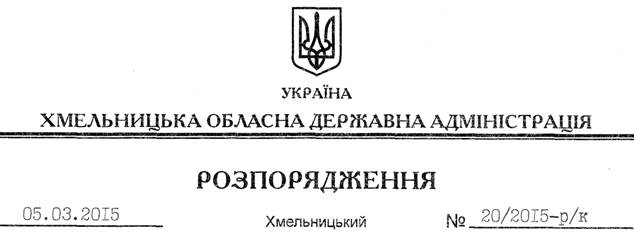 Відповідно до статей 6, 39 Закону України “Про місцеві державні адміністрації”, пункту 1 статті 36 Кодексу законів про працю України:1. Звільнити 05 березня 2015 року Ванюру Сергія Валентиновича з посади завідувача сектору мобілізаційної роботи апарату обласної державної адміністрації за угодою сторін.Підстава: 	заява С.Ванюри від 03.03.2015 року2. Відділу фінансово-господарського забезпечення апарату обласної державної адміністрації (Л.Ткаченко) провести розрахунки з С.Ванюрою відповідно до вимог чинного законодавства.3. Виконання обов’язків завідувача сектору мобілізаційної роботи апарату обласної державної адміністрації покласти на головного спеціаліста відділу Гопку Володимира Олександровича.Перший заступник голови адміністрації 								 О.СимчишинПро звільнення С.Ванюри